MexicoMexicoMexicoNovember 2027November 2027November 2027November 2027SundayMondayTuesdayWednesdayThursdayFridaySaturday123456All Souls’ Day7891011121314151617181920Revolution Day (day off)Revolution Day21222324252627282930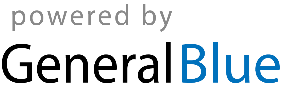 